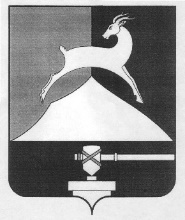 Администрация Усть-Катавского городского округаЧелябинской областиПОСТАНОВЛЕНИЕОт 30.05.2016 г.						                                            №  623Об утверждении Порядка формирования,утверждения и ведения планов закупок товаров, работ, услугдля обеспечения нужд Усть-Катавскогогородского округа	В соответствии с частью 5 статьи 17 Федерального закона «О контрактной системе в сфере закупок товаров, работ, услуг для обеспечения муниципальных нужд, Уставом Усть-Катавского городского округа,администрация Усть-Катавского городского округа ПОСТАНОВЛЯЕТ:         1.Утвердить Порядок формирования, утверждения и ведения плана закупок товаров, работ, услуг для обеспечения нужд Усть-Катавского городского округа (далее - Порядок) (приложение).2.Общему отделу администрации Усть-Катавского городского округа (О.Л.Толоконникова) обнародовать настоящее постановление на информационных стендах администрации Усть-Катавского городского округа и разместить на официальном сайте администрации.3.Контроль за выполнением настоящего постановления возложить на заместителя главы по финансовым вопросам – начальника финансового управления администрации Усть-Катавского городского округа А.П.Логинову.ПРИЛОЖЕНИЕ                                                                        к постановлению администрацииУсть-Катавского городского округа                                                                         от 30.05.2016  г. № 623Порядок
формирования, утверждения и ведения планов закупок товаров, работ, услуг для обеспечения нужд Усть-Катавского городского округаI. Общие положения1. Настоящий Порядок формирования, утверждения и ведения планов закупок товаров, работ, услуг для обеспечения нужд Усть-Катавского городского округа (далее именуется - Порядок) устанавливает последовательность действий по формированию, утверждению и ведению планов закупок товаров, работ, услуг для обеспечения нужд Усть-Катавского городского округа в соответствии с Федеральным закономот 5 апреля 2013 года N 44-ФЗ "О контрактной системе в сфере закупок товаров, работ, услуг для обеспечения государственных и муниципальных нужд" (далее именуется - Федеральный закон), постановлением Правительства Челябинской области от 15июля 2015 г. N 334-П "О Порядке формирования, утверждения и ведения планов закупок товаров, работ, услуг для обеспечения нужд Челябинской области»" (далее именуется - постановление Правительства Челябинской области).2. Планы закупок товаров, работ, услуг для обеспечения нужд Усть-Катавского городского округа (далее именуется - план закупок) формируются исходя из целей осуществления закупок товаров, работ, услуг, определенных с учетом положений статьи 13 Федерального закона, а также с учетом устанавливаемых в соответствии со статьей 19 Федерального закона требований к закупаемым заказчиками Усть-Катавского городского округа товарам, работам, услугам (в том числе предельной цены товаров, работ, услуг) и (или) нормативных затрат на обеспечение функций муниципальных органов.3. Планы закупок формируются на срок, на который составляется Решение о бюджете Усть-Катавского городского округа на очередной финансовый год и плановый период.В план закупок включается информация о закупках товаров, работ, услуг для обеспечения нужд Усть-Катавского городского округа (далее именуются - закупки), извещение об осуществлении которых планируется разместить либо приглашение принять участие в определении поставщика (подрядчика, исполнителя) которых планируется направить в установленных Федеральным законом случаях в очередном финансовом году и (или) плановом периоде, а 2также информация о закупках у единственного поставщика (подрядчика, исполнителя), контракты с которым планируются к заключению в течение указанного периода.4. Планы закупок на очередной финансовый год и плановый период разрабатываются путем изменения параметров очередного года и первого года планового периода утвержденного плана закупок и добавления к ним параметров второго года планового периода.5. Утвержденный план закупок и внесенные в него изменения подлежат размещению в единой информационной системе, а до ввода ее в эксплуатацию - на официальном сайте Российской Федерации в информационно-телекоммуникационной сети Интернет для размещения информации о размещении заказов на поставки товаров, выполнение работ, оказание услуг (www.zakupki.gov.ru) в течение 3 рабочих дней со дня утверждения или изменения такого плана, за исключением сведений, составляющих государственную тайну.Лица, указанные в пункте 6настоящего Порядка, также вправе размещать планы закупок на своих официальных сайтах в информационно-телекоммуникационной сети Интернет.II. Формирование и утверждение планов закупок6. Планы закупок формируются:1) муниципальными заказчиками, действующими от имени Усть-Катавского городского округа (далее именуются –муниципальные заказчики);2) бюджетными учреждениями, созданными администрацией Усть-Катавского городского округа, за исключением закупок, осуществляемых в соответствии с частями 2 и 6 статьи 15 Федерального закона;3) автономными учреждениями, созданными администрацией Усть-Катавского городского округа, государственными унитарными предприятиями, имущество которых принадлежит на праве собственности администрации Усть-Катавского городского округа, в случае, предусмотренном частью 4 статьи 15 Федерального закона;4) бюджетными, автономными учреждениями, созданными администрацией Усть-Катавского городского округа, государственными унитарными предприятиями, имущество которых принадлежит на праве собственности администрации Усть-Катавского городского округа, осуществляющими закупки в рамках, переданных им муниципальными органами, предусмотренных частью 6 статьи 15Федерального закона.7. Планы закупок формируются в виде единого документа с учетом требований к форме планов закупок товаров, работ, услуг, утвержденных постановлениемПравительства Российской Федерации.В планы закупок муниципальных заказчиков в соответствии с бюджетным законодательством, а также в планы закупок юридических лиц, указанных в 3подпунктах 2 и 3 пункта 6настоящего Порядка, включается информация о закупках, осуществление которых планируется по истечении планового периода. В этом случае информация вносится в планы закупок на весь срок планируемых закупок.8. Планы закупок формируются в следующие сроки:1) муниципальные заказчики в сроки, установленные главными распорядителями средств местного бюджета, но не позднее сроков, определенных настоящим подпунктом:формируют планы закупок и представляют их не позднее 1 июля текущего года главным распорядителям для формирования на их основании в соответствии с бюджетным законодательством Российской Федерации обоснований бюджетных ассигнований на осуществление закупок;корректируют при необходимости, но не позднее даты принятия Решения о бюджете Усть-Катавского городского округа на очередной финансовый год и на плановый период по согласованию с главными распорядителями планы закупок в процессе составления проектов бюджетных смет и представления главными распорядителями при составлении проекта Решения о бюджете Усть-Катавского городского округа на очередной финансовый год и плановый период обоснований бюджетных ассигнований на осуществление закупок в соответствии с бюджетным законодательствомРоссийской Федерации;при необходимости уточняют сформированные планы закупок, после их уточнения и доведения до муниципального заказчика объема прав в денежном выражении на принятие и (или) исполнение обязательств в соответствии с бюджетным законодательством Российской Федерации утверждают в сроки, установленные подпунктом 1 пункта 9 настоящего Порядка, сформированные планы закупок и уведомляют об этом главного распорядителя;2) бюджетные учреждения, указанные в подпункте 2 пункта 6 настоящего Порядка, в сроки, установленные органами, осуществляющими функции и полномочия их учредителя, но не позднее сроков, определенных настоящим подпунктом:формируют планы закупок при планировании в соответствии с законодательством Российской Федерации их финансово-хозяйственной деятельности и представляют их не позднее 1 июля текущего года органам, осуществляющим функции и полномочия их учредителя, для учета при формировании обоснований бюджетных ассигнований в соответствии с бюджетным законодательством Российской Федерации;корректируют при необходимости, но не позднее 1 ноября текущего года по согласованию с органами, осуществляющими функции и полномочия их учредителя, планы закупок в процессе составления проектов планов их финансово-хозяйственной деятельности и представления в соответствии с бюджетным законодательством Российской Федерации обоснований бюджетных ассигнований;при необходимости уточняют планы закупок, после их уточнения и утверждения планов финансово-хозяйственной деятельности утверждают в 4сроки, установленные подпунктом 2 пункта 9 настоящего Порядка, сформированные планы закупок и уведомляют об этом орган, осуществляющий функции и полномочия их учредителя;3) юридические лица, указанные в подпункте 3 пункта 6 настоящего Порядка:формируют планы закупок в сроки, установленные главными распорядителями, но не позднее 10 рабочих дней со дня принятия решений (согласования проектов решений) о предоставлении бюджетных ассигнований на осуществление за счет средств субсидий из местного бюджета капитальных вложений в объекты капитального строительства муниципальной собственности или приобретение объектов недвижимого имущества в муниципальную собственность Усть-Катавского городского округа. При этом в план закупок включаются только закупки, которые планируется осуществлять за счет субсидий на осуществление капитальных вложений в объекты капитального строительства муниципальной собственности Усть-Катавского городского округа и (или) на приобретение объектов недвижимого имущества в муниципальную собственность (далее именуются - субсидии на осуществление капитальных вложений);при необходимости уточняют планы закупок, после их уточнения и заключения соглашений о предоставлении субсидий на осуществление капитальных вложений утверждают в сроки, установленные подпунктом 3 пункта 9 настоящего Порядка, планы закупок;4) юридические лица, указанные в подпункте 4 пункта 6 настоящего Порядка:формируют планы закупок в сроки, установленные главными распорядителями, но не позднее 10 рабочих дней со дня принятия решений (согласования проектов решений) о подготовке и реализации бюджетных инвестиций в объекты капитального строительства муниципальной собственности и (или) приобретении объектов недвижимого имущества в муниципальную собственность;при необходимости уточняют планы закупок, после их уточнения и доведения на соответствующий лицевой счет по переданным полномочиям объема прав в денежном выражении на принятие и (или) исполнение обязательств в соответствии с бюджетным законодательством Российской Федерации утверждают в сроки, установленные подпунктом 4 пункта 9 настоящего Порядка, планы закупок.9. Планы закупок утверждаются в течение 10 рабочих дней:1) муниципальными заказчиками - со дня доведения до муниципального заказчика объема прав в денежном выражении на принятие и (или) исполнение обязательств в соответствии с бюджетным законодательствомРоссийской Федерации;2) бюджетными учреждениями, указанными в подпункте 2 пункта 6настоящего Порядка, - со дня утверждения плана финансово-хозяйственной деятельности;3) юридическими лицами, указанными в подпункте 3 пункта 6 настоящего Порядка, - со дня заключения соглашений о предоставлении субсидии на 5осуществление капитальных вложений в объекты капитального строительства муниципальной собственности или приобретение объектов недвижимого имущества в муниципальную собственность;4) юридическими лицами, указанными в подпункте 4 пункта 6 настоящего Порядка, - со дня доведения до соответствующего юридического лица объема прав в денежном выражении на принятие и (или) исполнение обязательств в соответствии с бюджетным законодательством Российской Федерации.III. Ведение планов закупок10. Лица, указанные в пункте 6настоящего Порядка, осуществляют ведение планов в соответствии с положениями Федерального закона, постановления Правительства Российской Федерации и настоящего Порядка.11. Основаниями для внесения изменений в утвержденные планы закупок являются:1) приведение планов закупок в соответствие с утвержденными изменениями целей осуществления закупок, определенных с учетом положений статьи 13Федерального закона и установленных в соответствии со статьей 19 Федерального закона требований к закупаемым товарам, работам, услугам (в том числе предельной цены товаров, работ, услуг) и нормативных затрат на обеспечение функций муниципальных органов;2) приведение планов закупок в соответствие с Решением о бюджете Усть-Катавского городского округа на текущий финансовый год и плановый период;3) реализация федеральных законов, решений, поручений, указаний Президента Российской Федерации, решений, поручений Правительства Российской Федерации, законов Челябинской области, решений, поручений Правительства Челябинской области, органов местного самоуправления, которые приняты после утверждения планов закупок и не приводят к изменению объема бюджетных ассигнований, утвержденных Решением о бюджете Усть-Катавского городского округа на текущий финансовый год и плановый период;4) реализация решения, принятого лицом, указанным впункте 6 настоящего Порядка, по итогам обязательного общественного обсуждения соответствующей закупки;5) использование в соответствии с законодательством Российской Федерации экономии, полученной при осуществлении закупок;6) выдача предписания органами контроля, определенными статьей 99Федерального закона, в том числе об аннулировании процедуры определения поставщиков (подрядчиков, исполнителей);7) отмена лицами, указанными в пункте 6 настоящего Порядка, закупки, предусмотренной планом закупки;8) возникновение обстоятельств, препятствующих осуществлению закупки, предвидеть которые на дату утверждения плана закупок было невозможно.Исполняющий обязанности Главы Усть-Катавскогогородского округа	            С.Н. Пульдяев